Nomor	: W3-A/2790/KU.01/X/2021	20 Oktober 2021Lampiran	: 1 (satu) lembarHal	: Daftar Potongan Gaji PPNPN Pengadilan Tinggi Agama Padang Bulan November 2021Yth. Kepala Cabang Bank BRI Syariah Cabang PadangJl. VeteranPadangAssalamu’alaikum Warahmatullahi Wabarakatuh.Bersama surat ini kami mengajukan permohonan kepada Sdr. Kepala Cabang Bank BRI Syariah Cabang Padang agar dapat melakukan pemotongan Gaji PPNPN kami pada bulan 
November 2021, jumlah potongan seluruhnya sebesar 
Rp 2.116.700,- sesuai daftar terlampir. Dari jumlah potongan tersebut di atas sebesar Rp 2.116.700,- agar dimasukkan ke Rekening Petugas Bendahara dengan Nomor Rekening 0058.01.060833.50.1 An. BEND PENG PENGADILAN TINGGI AGAMA PADANG pada Bank BRI Syariah Kanca Padang.Selanjutnya PT. Bank Rakyat Indonesia Syariah dibebaskan dari segala tuntutan terkait dengan transaksi pendebetan rekening nasabah tersebut. Apabila dikemudian hari terjadi penuntutan terhadap transaksi tersebut maka sepenuhnya menjadi tanggung jawab kami.Demikian kami sampaikan atas perhatian dan bantuan Bapak kami ucapkan terima kasih.WassalamAn. Kuasa Pengguna Anggaran		Pejabat Pembuat Komitmen		MUKHLIS, S.H	NIP. 19730224 200312 1 002PENGADILAN TINGGI AGAMA PADANG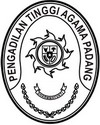 Jl. By Pass Km 24 Anak Air, Batipuh Panjang, Koto TangahTelp.(0751) 7054806 fax (0751) 40537Website: www.pta-padang.go.id Email: admin@pta-padang.go.idPADANG 25171An. Kuasa Pengguna AnggaranPejabat Pembuat KomitmenMUKHLIS, S.HNIP. 19730224 200312 1 002Pejabat Penguji SPMMILLIA SUFIA, SE., SH., MMNIP. 19841014 200904 2 002